https://www.cl.cam.ac.uk/projects/raspberrypi/tutorials/temperature/ modprobe w1-gpio modprobe w1-thermcd /sys/bus/w1/devices/cd 28*/sys/bus/w1/devices/28-000005a8f749# watch " cat w1_slave "Python # Open the file that we viewed earlier so that python can see what is in it. Replace the serial  number as before. tfile = open("/sys/bus/w1/devices/10-000802824e58/w1_slave") # Read all of the text in the file. text = tfile.read() # Close the file now that the text has been read. tfile.close() # Split the text with new lines (\n) and select the second line. secondline = text.split("\n")[1] # Split the line into words, referring to the spaces, and select the 10th word (counting from 0). temperaturedata = secondline.split(" ")[9] # The first two characters are "t=", so get rid of those and convert the temperature from a string to a number. temperature = float(temperaturedata[2:]) # Put the decimal point in the right place and display it. temperature = temperature / 1000 print temperatureJE cas se zamyslet…. po rebootu nezustane modul v jadre / kdo poradi? zapsat cas po minute/5 minutach do souborucrontab/var/www/ je root soubor dat na web/do DB/ zpracovat statistiku- kam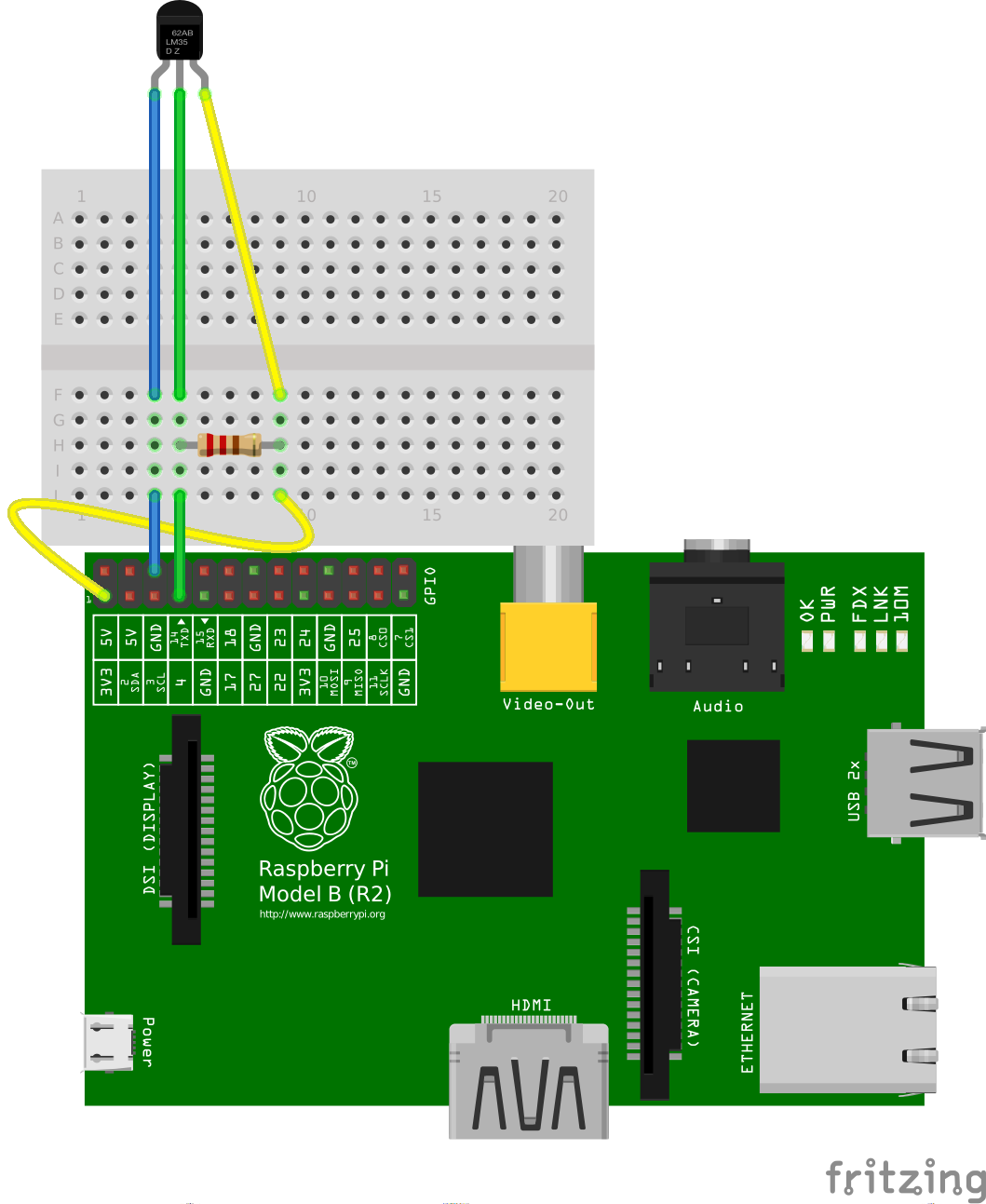 